______________________________________________________________________
PEDIDO DE AQUIESCÊNCIA PARA AFASTAMENTO DA CIDADE DE UBERLÂNDIADE: ___________________________________________PARA: Prof. Dr. Fábio Augusto do AmaralDIRETOR DO INSTITUTO DE QUÍMICASolicitamos a Vossa Senhoria aquiescência quanto ao meu afastamento no(s) dia (s):______________________________________________________________________________________________________________________Motivo:___________________________________________________________________________________________________________________________________________________________________________________Atenciosamente,RECEBIDO: ____/____/_______DESPACHO: (____) DEFERIDO                          (____) INDEFERIDO_____________________________Prof. Dr. Fábio Augusto do AmaralDIRETOR DO INSTITUTO DE QUÍMICA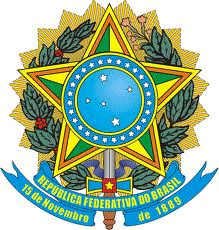 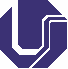 SERVIÇO PÚBLICO FEDERALMINISTÉRIO DA EDUCAÇÃOUNIVERSIDADE FEDERAL DE UBERLÂNDIAINSTITUTO DE QUIMICA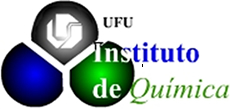 